Adult Learning Academy	Medical Vocabulary & Personal Glossary Assignment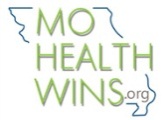 Name:           Cohort:       Date:  COMMON MEDICAL VOCABULARY & PERSONAL GLOSSARY Below is a list of 35 words commonly used in healthcare fields.  For Unit A, you will use an online dictionary like dictionary.com to look up these words, and then copy and paste their definitions into the table.  If multiple definitions are provided, choose one (or two at most) that would be appropriate in a medical context.  Send your list to an instructor when you are finished.As you work through Units B, C, and D, “collect” words that are new to you to add to your personal glossary.  These words could come from class articles or anything else that you read, and they need not be related to medicine or healthcare.  You’ll add these 10 new words and definitions to the bottom of the list for each unit, so by the time you’re finished, you will have 30 words in your personal glossary. (See end of document for directions for adding new rows to the bottom of the table.)  Send your list with your 10 new words at the end of each unit through Unit D.  (When you make revisions, please leave the instructor’s comments in place to help us remember what we asked you to work on.)NOTE:  At the end of the course, there will be an oral quiz over these words.  We recommend that you study briefly each week using the technique you learned in the Introduction to Academic Reading packet, rather than “cramming” at the very end.  Making flashcards of these words and their meanings would also be an effective way to study them.ADDING NEW ROWS TO A TABLEHere are two ways to add new rows to the table:Click anywhere inside the box in the very bottom row on the right-hand side.  Then hit TAB.  That will insert a new row.
~OR~
While your cursor is anywhere in the very bottom row, right click.  Select INSERT.  Then select INSERT ROW BELOW.revised 3/31/14This work is licensed under the Creative Commons Attribution 4.0 International License. To view a copy of this license, visit http://creativecommons.org/licenses/by/4.0/.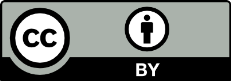 UNIT A:  COMMON MEDICAL VOCABULARYabrasionabscessacuteambulatoryatrophybenignB.I.D.biopsycardiovascularcavitychroniccompressemesisepidemicfibrillationfluctuategastrichospicehypertensionhypotensioninflammationintravenous malaisemalignantneuropathypain thresholdpalliateP.R.N.reflexremissionrespirationscalpelspasmsubcutaneousvialUNITS B – D: PERSONAL GLOSSARYThis workforce solution was funded by a grant awarded by the U.S. Department of Labor’s Employment and Training Administration. The solution was created by the grantee and does not necessarily reflect the official position of the U.S. Department of Labor. The Department of Labor makes no guarantees, warranties, or assurances of any kind, express or implied, with respect to such information, including any information on linked sites and including, but not limited to, accuracy of the information or its completeness, timeliness, usefulness, adequacy, continued availability, or ownership.  